Заключение по результатам публичных слушаний по проекту решения Совета депутатов городского  поселения   Таёжный «О внесении изменений и дополнений в Устав городского поселения Таёжный»»  В целях обсуждения, проекта решения Совета депутатов городского поселения Таёжный «О внесении изменений и дополнений в Устав городского поселения Таёжный», с непосредственным участием  жителей городского поселения Таёжный, в соответствии с  постановлением главы городского поселения Таёжный от 07.12.2023 № 12 «О назначении публичных слушаний  по проекту решения  Совета депутатов  городского поселения Таёжный «О внесении изменений и дополнений в Устав городского поселения Таёжный» проведены публичные слушания.Информация о проведении публичных слушаний была размещена в газете «Вестник Таёжного» от 07.12.2023 № 56, на официальном сайте городского поселения Таёжный и на платформе обратной связи.Публичные слушания проводились с 07.12.2023 по 10.01.2024г..10.01.2024  в 17-00 часов в здании администрации состоялись публичные слушания по обсуждению проекта решения Совета депутатов городского  поселения Таёжный «О внесении изменений и дополнений в Устав городского поселения Таёжный».	В качестве участников публичных слушаний зарегистрировано 6 человек.	В ходе публичных слушаний по проекту решения Совета депутатов городского  поселения   Таёжный «О внесении изменений и дополнений в Устав городского поселения Таёжный».	К проекту решения Совета депутатов городского  поселения   Таёжный «О внесении изменений и дополнений в Устав городского поселения Таёжный»  предложений не поступало.	Публичные слушания по проекту решения Совета депутатов городского  поселения Таёжный «О внесении изменений и дополнений в Устав городского поселения Таёжный» считать состоявшимися.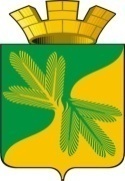 МУНИЦИПАЛЬНОЕ СРЕДСТВО МАССОВОЙ ИНФОРМАЦИИ ОРГАНОВ МЕСТНОГО САМОУПРАВЛЕНИЯГОРОДСКОГО ПОСЕЛЕНИЯ ТАЁЖНЫЙОФИЦИАЛЬНО:ОФИЦИАЛЬНЫМ ОПУБЛИКОВАНИЕМ МУНИЦИПАЛЬНЫХ ПРАВОВЫХ АКТОВ ЯВЛЯЕТСЯ ИХ ОПУБЛИКОВАНИЕ В ГАЗЕТЕ  «ВЕСТНИК ТАЁЖНОГО СТАТЬЯ 35 ПУНКТ 3 УСТАВА ГОРОДСКОГОПОСЕЛЕНИЯ ТАЁЖНЫЙ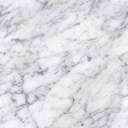 